Quiz diagnostique – Le tourisme et la géographie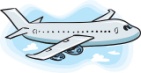 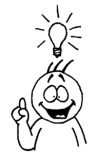 CGG3OI									Nom : _________________________Répondez aux questions suivantes.  Si vous n’êtes pas certains d’une réponse, essayez de deviner! Le nom du Premier ministre canadien au présent est _______________________________.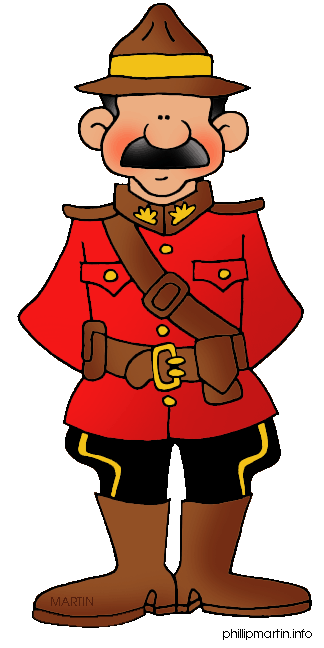 Le nom du Président américain au présent est _____________________________.Au Canada, il y a _____ provinces, _____ territoires et _____ villes capitales. Les chutes du Niagara se trouvent dans la province d’__________________________.La tour Eiffel est dans la ville de _____________________ au pays de la ____________________.Pour faire un voyage international, y compris aux États-Unis, les Canadiens ont besoin d’un __________.Les six fuseaux horaires au Canada de l’ouest à l’est sont :   _______________, ___________________,__________________, ___________________, _________________, _________________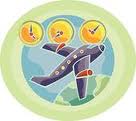 Le Yen est la devise utilisée au ___________________. Nommez un film à propos de la pauvreté.   _____________________________________________Bangkok est une ville au pays de la ____________________________________.OMS (WHO) est l’Organisation mondiale de la ________________________.Les attaques terroristes aux tours du Centre World Trade se sont passées dans la ville de ___________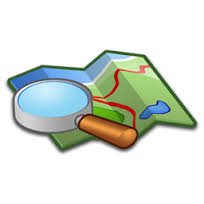 ________________, sur la date du _______________________________________.Les quatre éléments nécessaires d’une carte sont :  ____________________, _____________________, __________________________, et ____________________________Le 26 décembre 2004, un séisme s’est produit dans l’océan Indien causant une grosse vague  appeléeun _________________________________ par les Japonais.Le 12 janvier 2010, un tremblement de terre d’une magnitude de 7 sur l’échelle de Richter a dévasté l’île 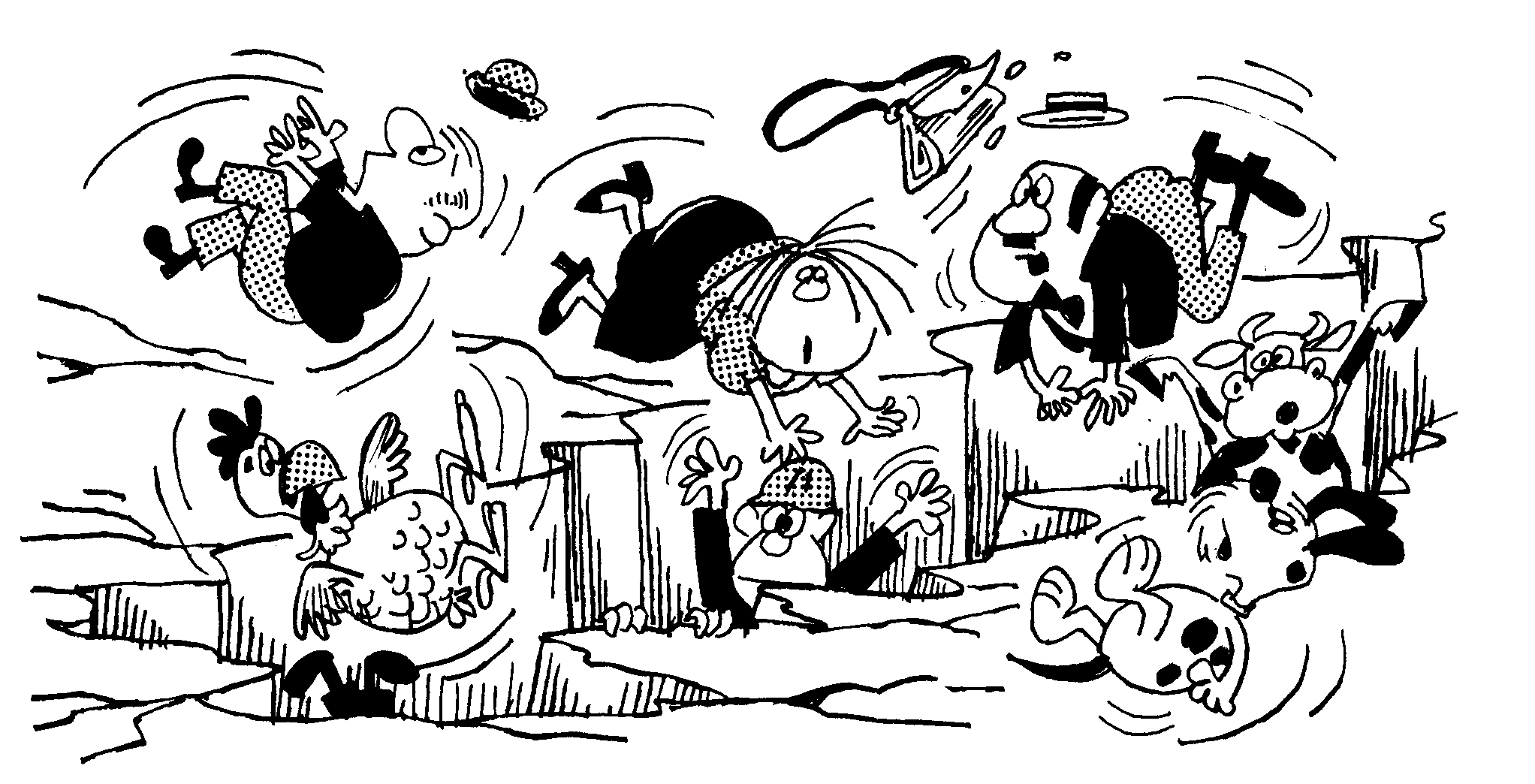 d’ ________________________ aux Caraïbes. 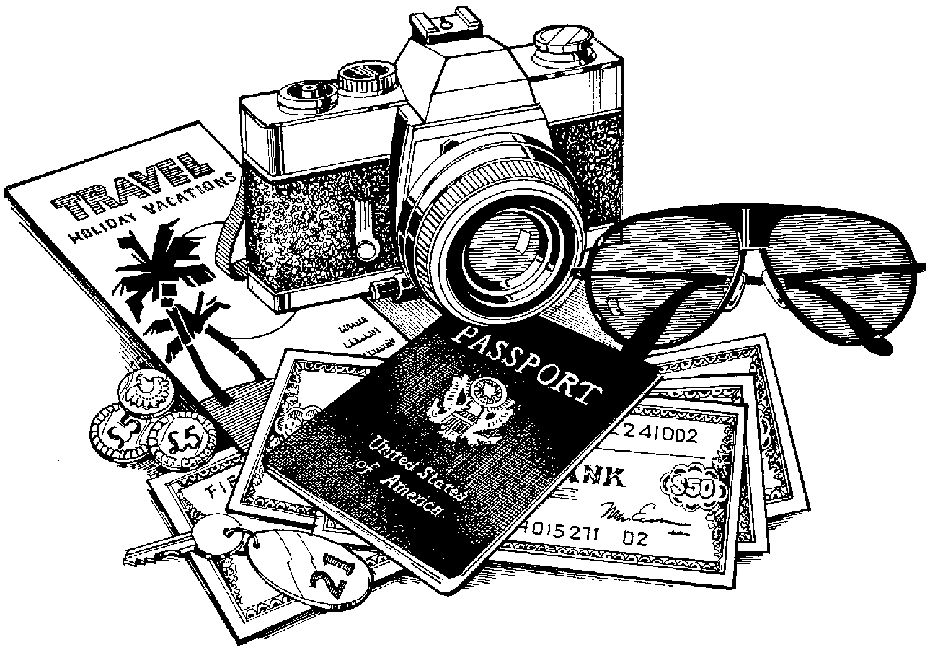 